BASES CARNAVALES 2020INSCRIPCIONES GRUPOS:Hasta el día 14 de Febrero a las 20:00 horas en la biblioteca municipal; pasado este día no se podrá inscribir ningún grupo.SORTEO LUGAR DESFILE GRUPOS:El día 17 de Febrero a las 18:00 horas en la biblioteca, se sorteará el puesto que cada grupo ocupará en el desfile, así como en el escenario.SÁBADO 22 DE FEBRERO DESFILE Y ACTUACIÓN DE CARNAVAL16:30 horas: Han de estar  los grupos disfrazados en la carretera e ir ubicándose en sus puestos según el sorteo realizado el 17-02-2017:00 horas: Salida Desfile desde Anden Iglesia (El primer grupo ha de estar ubicado al final del Anden Iglesia mirando hacia farmacia).PREMIOS DESFILE Y ACTUACIÓN:ADULTOS: DESFILE 1º 250€-2º 200€ -3º 150€ 4º 100€.- INFANTIL: DESFILE 1º 250 €-2º 200€ -3º 150€ 4º 100€.- ACTUACIÓN : 1º 200€-2º 150€ -3º 100€ Para acceder a los premios en cada una de las modalidades, se han de presentar al menos un grupo  más que los premios otorgados, esto es mínimo de 5 grupos en desfile y 4 grupos en actuación (Si no se cumple este requisito el premio quedará desierto). Los Grupos solamente pueden acceder a un premio en caso de ganar en desfile y en la actuación. NOTA IMPORTANTE:Los Grupos han de ser como mínimo de 5 componentes. Para ser infantil ha de tener al menos UN NIÑO/A más que adultos Los grupos infantiles pueden optar a presentarse al desfile y actuación, al desfile solo, o la actuación sola.Los grupos se han de inscribir en la Biblioteca hasta el 14  de febrero. Llevando la música a utilizar en la coreografía del escenario hasta el día 17  FebreroLos grupos y carrozas deberán mantener una distancia, respecto de la que antecede. Los grupos que entorpezcan el buen desarrollo del desfile de forma injustificada, y no sigan las directrices de la organización, serán penalizados e incluso expulsados.Los grupos con vehículos/carrozas u otros, han de  ir al final del desfile  y ubicarse en el lugar que le haya correspondido según sorteo, además de ir disfrazados de acuerdo con la temática de su grupo.Puntualidad: Todo grupo que no sea puntual a la hora de la salida del desfile será penalizado.    Respetar el orden indicado por la organizaciónLos grupos con vehículos/carrozas que lleven equipo de sonido no deben entorpecer la música del desfile, ni molestar a los demás grupos.  Jurado: ha de ser un representante de cada grupo, y se han de personar el día 17  febrero en la biblioteca  a las 18:00 horas, para sorteo de lugar de desfile y actuación, y entrega de indicaciones y relación de grupos inscritos a valorar.   Cada grupo al inscribirse han de indicar el nombre de su representante para actuar de jurado.A VALORAR: (Tanto en el recorrido como actuación escenario)DESFILE: Disfraz: COMPLEJIDAD: Dificultad en la elaboración (si es hecho a mano o comprado). TEMA: adaptación del disfraz al tema que pretende mostrar la comparsa.  VISTOSIDAD: Lo lucido o vistoso que sea el traje, tanto en movimiento como en parado. MAQUILLAJE: complejidad y elaboración del mismo teniendo en cuenta la temática del disfraz, expresión y caracterización.Coreografía: coordinación, complejidad y vistosidad.Attrezzo: Si llevan alguna composición elaborada que acompañe su  representación en desfile…ACTUACIÓN:Disfraz: COMPLEJIDAD: Dificultad en la elaboración (si es hecho a mano o comprado). TEMA: adaptación del disfraz al tema que pretende mostrar la comparsa.  VISTOSIDAD: Lo lucido o vistoso que sea el traje, tanto en movimiento como en parado. MAQUILLAJE: complejidad y elaboración del mismo teniendo en cuenta la temática del disfraz, expresión y caracterización.Coreografía: Coordinación, complejidad y vistosidad, entendido como animación-baile-movimiento-escenificación adaptación de bailes, complejidad en la elaboración, conjunción entendida como limpieza de la misma …) Letra: si es propia- compuesta o cantada por el grupo…Música: Ritmo, entendido como animación o “marcha”. si es en directo, con algún instrumento, playback o grabación.SE COMUNICA:Los grupos deben posicionarse donde les haya indicado la organización previamente al jurado, según sorteo del puesto Las personas que vayan a ver la actuación han de respetar el no ocupar los espacios de los grupos, así como acompañamiento por las aceras.   JURADO: Ha de ubicarse para valorar en los tramos siguientes:Al inicio del desfile: en el Atrio de la Iglesia , con la finalidad de poder observar mejor todos los aspectos específicos a valorar, especialmente el de complejidad Desde el Comienzo Avda. Libertad hasta la EncinaDesde El Pontón hasta la IglesiaEl jurado valorará todo el desfile completo y las actuaciones de los grupos.La organización, se reserva el derecho de sancionar o eliminar a los grupos que no cumplan las BASES, o interrumpan el normal funcionamiento del desfile o las actuaciones.HOJAS DE PUNTUACIONES DEL JURADO Y FALLO CONCURSOSLas hojas de puntuación del jurado, deberán ser presentadas claramente  sin enmiendas, y en el caso de que algún dato tuviera que modificarse, se hará constar en el dorso  o al lado del documento la modificación realizada. El fallo del concurso desfile y actuación   y entrega de premios, se dará a conocer el mismo día a la finalización de actuación  en la Carpa.  ORGANIZA:AYUNTAMIENTONAVAS DEL MADROÑO.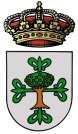 